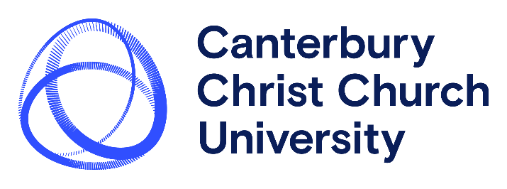 RECORD OF MODERATION FORMModeration is the process by which the mark or grade of the first marker(s) of any summative assessed work is reviewed by a moderator, who must assure themselves, through sampling the first marking, that the assessment criteria have been applied accurately, fairly and equitably.As the Moderator:Return this form to your Course Director.  If there are outstanding issues from above, please discuss with your Course Director.Course titleModule titleExaminable component of assessmentFirst Marker name(s)Moderator nameDateI confirm that I am a full member of the relevant Board of ExaminersI confirm that I am a full member of the relevant Board of ExaminersY / NI have received a copy of the approved criteria for this component of assessmentI have received a copy of the approved criteria for this component of assessmentY / NI confirm that there is no specific requirement for double markingI confirm that there is no specific requirement for double markingY / NI confirm that I have sampled at least 10 pieces of work or at least 20% of the submitted pieces of work, up to a maximum of 30 pieces of work I confirm that I have sampled at least 10 pieces of work or at least 20% of the submitted pieces of work, up to a maximum of 30 pieces of work Y / NI confirm that the sample that I have moderated has included the work of all the first markers for the relevant components of assessment (see table below for details)I confirm that the sample that I have moderated has included the work of all the first markers for the relevant components of assessment (see table below for details)Y / NI confirm that, within the marking of this component of assessment, the first marker has clearly applied the approved criteria for assessment in a fair and consistent wayI confirm that, within the marking of this component of assessment, the first marker has clearly applied the approved criteria for assessment in a fair and consistent wayY / NThe feedback to the student is appropriateThe feedback to the student is appropriateY / NIf you have answered ‘no’ to any of the above, please record your reason.If you have answered ‘no’ to any of the above, please record your reason.If you have answered ‘no’ to any of the above, please record your reason.Outcome of the moderator’s decision  Outcome of the moderator’s decision  Outcome of the moderator’s decision  Marks confirmed ORY / NY / NMarks referred to the Head of School, to appoint a second moderatorY / NY / NComments/action takenComments/action takenComments/action takenOutcome of second moderation (only complete section where second moderation was required)Outcome of second moderation (only complete section where second moderation was required)Outcome of second moderation (only complete section where second moderation was required)Second moderator name:Second moderator name:Second moderator name:The first marker’s marks were confirmed ORY / NY / NThe moderator’s judgement was confirmedY / NY / NComments/action takenComments/action takenComments/action takenList of scripts that have been moderated as required for this size module as per the University’s marking procedures. Please list by grade banding wherever possible (70+; 60-69; 50-59; 40-49; 30-39; 0-29)The purpose of the unique identifier is to enable staff & external examiners to track moderated work.For non-anonymised work, the identifier is the student nameFor anonymised work submitted via Turnitin, the identifier is the Paper ID number (contact your Digital Academic Developer for advice if needed)For physical anonymised work e.g. exams, the identifier is the Student ID (candidate number)Unique identifier and Mark e.g. 215604037 (48)Moderator Signature 